EU DECLARATION OF CONFORMITYin accordance withAnnex VI of Directive 2014/53/EU of the European Parliament and of the CouncilFor the following Radio equipment:Model:XL442Product: Laptop ComputerTrade name or Brand:InfinixSoftware / Hardware number: Windows 11/ V2.02. Name and address of the manufacturer or his authorized representative:Manufacturer: INFINIX MOBILITY LIMITEDAddress: FLAT N 16/F BLOCK B UNIVERSAL INDUSTRIAL CENTRE 19-25 SHAN MEI STREET FOTAN NT HONGKONG3. This declaration of conformity is issued under the sole responsibility of the Manufacturer.4. Object of the declaration (identification of the radio equipment allowing traceability; it may include a colour image of sufficient clarity where necessary for the identification of the radio equipment):5. The object of the declaration described above is in conformity with the relevant Union harmonization legislation: Directive 2014/53/EU (RED)References to the relevant harmonised standards used or references to the other technical specifications in relation to which conformity is declared:Article 3.1a Health:EN 50566:2017EN 62479:2010   EN 62209-2:2010+A1:2019Article 3.1a Electrical Safety: EN62368-1:2014+A11:2017EN IEC 62368-1:2020+A11:2020Article 3.1b: ETSI EN 301 489-1 V2.2.3 (2019-11)ETSI EN 301 489-3 V2.3.2 (2023-01)ETSI EN 301 489-17 V3.2.4 (2020-09) EN 55032:2015+A11:2020+A1:2020 EN 55035:2017+A11:2020 EN IEC 61000-3-2:2019+A1:2021 EN 61000-3-3:2013+A1:2019+A2:2021Article 3.2:ETSI EN 300 328 V2.2.2 (2019-07)ETSI EN 301 893 V2.1.1 (2017-05)ETSI EN 300 440 V2.2.1 (2018-07) 7. Notified Body Name:Eurofins Electrical and Electronic Testing NA, Inc.   Notified Body Number: 0980Notified Body Assessment Performed: Module B/C on Article 3.1a, 3.1b, 3.2Technical File Identification Number: N/A8. Where applicable, description of accessories and components, including software, which allow the radio equipment to operate as intended and covered by the EU declaration of conformity: User instructions are provided in the User Manual. The Software and Hardware versions are specified above.9. Additional information:Referring to Article 10.2 of the Directive, this equipment is so constructed that it can be operated in all Member States, without infringing applicable requirements on the use of radio spectrum.Referring to Article 10.10 of the Directive, there are no restrictions on putting this equipment into service or of requirements for authorization of use. Please refer to the User Manual for details.On behalf of:  Manufacturer:INFINIX MOBILITY LIMITEDAddress:FLAT N 16/F BLOCK B UNIVERSAL INDUSTRIAL CENTRE 19-25 SHAN MEI STREET FOTAN NT HONGKONG(place and date of issue):Shenzhen, 2024-04-17(name, function): Yang Daozhuang / Manager(signature):  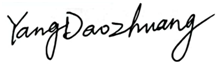 (Name and signature of person responsible)